Общество с ограниченной ответственностью«Завод Автотехнологий»403901 Российская федерация,р.п. Новониколаевский, ул. Усадьба СХТ 2А.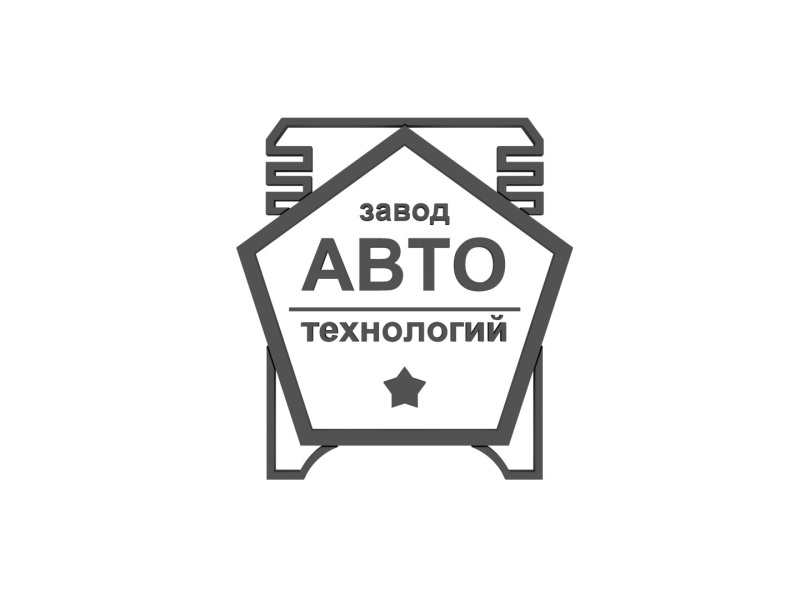 Каток водоналивной прицепнойКВНП-6Руководство по эксплуатацииКВНП6-00.000.000-01 РЭ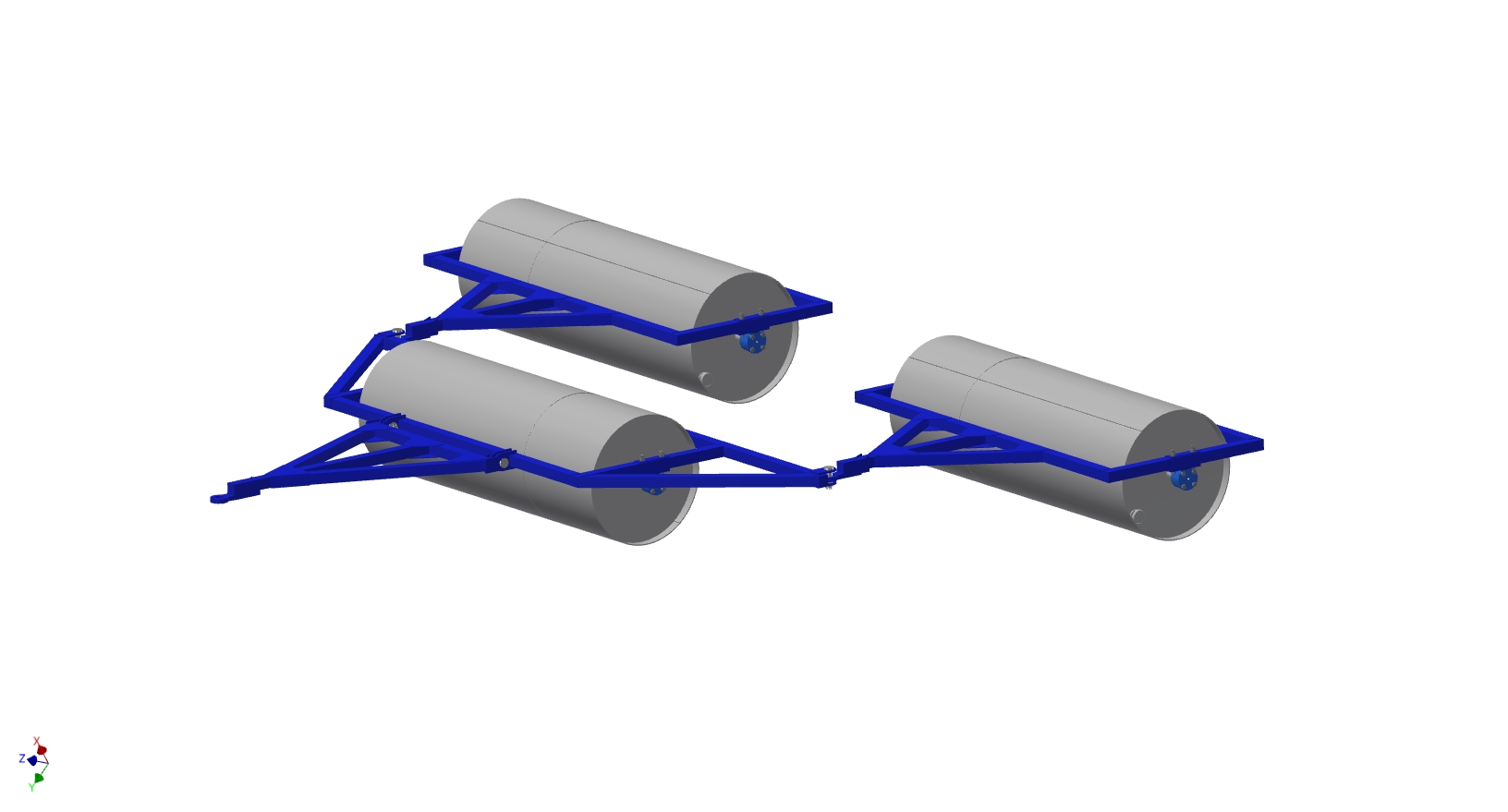 ВНИМАНИЕ!!!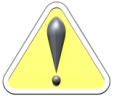 Каток не принимается на гарантийное обслуживание и лишается гарантийного статуса в следующем случае:Каток имеет следы постороннего вмешательства, влекущие за собой изменения конструкции данного агрегата!!!
ВНИМАНИЕ!Уважаемый покупатель!Настоящее руководство по эксплуатации предоставляет основную информацию по изучению устройства, правил сборки, технического обслуживания и эксплуатации катка водоналивного прицепного КВНП-6 . Перед эксплуатацией катка необходимо внимательно ознакомиться с настоящим руководством. Безопасная и экономичная работа катка КВНП-6 достигается точным своевременным соблюдением приведенных в руководстве указаний.Руководство содержит описание конструкции катка водоналивного прицепного КВНП-6 и технологического процесса его работы, сведения и рекомендации по эксплуатации, техническому обслуживанию и хранению.В руководстве по эксплуатации даны подробные рисунки узлов, по которым можно легко изучить конструкцию катка, а также определить наименование и обозначение любой детали, входящей в комплект катка.Завод обращает внимание на возможность небольших расхождений между описанием и устройством отдельных сборных единиц и деталей, вызванных усовершенствованием катка.Перед сборкой и пуском в работу катка необходимо тщательно изучить настоящее руководство.Помните, что нарушение правил ухода и эксплуатации, обнаруженные при авторском надзоре, могут привести к снятию гарантийного срока.Своевременный технический уход и выполнение правил эксплуатации обеспечивают нормальную работу в установленный срок службы.Для нормальной работы катка (без налипания земли на рабочие органы), почва на участках должна соответствовать следующим требованиям:влажность почвы не менее 15% и не более 30%;уклон поля не более 8%Завод - изготовитель оставляет за собой право внесения изменений конструкции катка в ходе своего технического развития.По всем интересующим  вопросам в части конструкции и эксплуатации  катка обращаться в ООО «Завод Автотехнологий».1.ОБЩИЕ СВЕДЕНИЯ ПО КАТКУ Назначение и область применения каткаКаток водоналивной прицепной КВНП-6 (рисунок 1) предназначен для разрушения почвенной корки, прикатывания почвы, уплотнения на глубину до 7 см подповерхностного слоя почвы. После прикатывания поверхность поля покрывается мульчированным слоем почвы, что способствует сохранению влаги.Послепосевное прикатывание - необходимая операция для влагозадержания и обеспечения контакта семян с почвой. Такой контакт создает благоприятные условия для получения более раннего и дружного всхода семян, что имеет существенное значение в повышении урожайности при посеве в засушливых и поврежденных ветровой эрозией районах.Каток предназначен для использования во всех почвенно-климатических зонах, кроме зоны горного земледелия.Рабочими органами катка являются водоналивные катки.     Каток агрегатируется  с тракторами тягового класса 1.4-2,0 (МТЗ-80 (82), МТЗ-1221, ЛТЗ-60, ЛТЗ-150 и др.)2.ТЕХНИЧЕСКИЕ ХАРАКТЕРИСТИКИКаток водоналивной прицепной КВНП-6 (далее по тексту - каток) должен соответствовать требованиям технических условий ТУ 4732-016-67355221-2013. Основные параметры и размеры базовой модели, а также показатели надежности катка представлены в таблице 1Таблица 1Показатели надежности могут быть обеспечены только при условии выполнения технического обслуживания в срок и объемах, приведенных в соответствующих разделах «Руководство эксплуатации»____________________________________________________________________________________________*Гарантийный срок эксплуатации 12 месяцев со дня ввода агрегата в эксплуатацию, но не более 18 месяцев со дня приобретения его потребителем, при условии соблюдения правил эксплуатации транспортирования и хранения, указанных в «Руководстве по эксплуатации»3.УСТРОЙСТВО И РАБОТА КАТКАКаток представляет собой сборную конструкцию, состоящей из центральной секции 1 (рисунок 1), к которой при помощи пальца 3 крепятся ведомые секции 2. 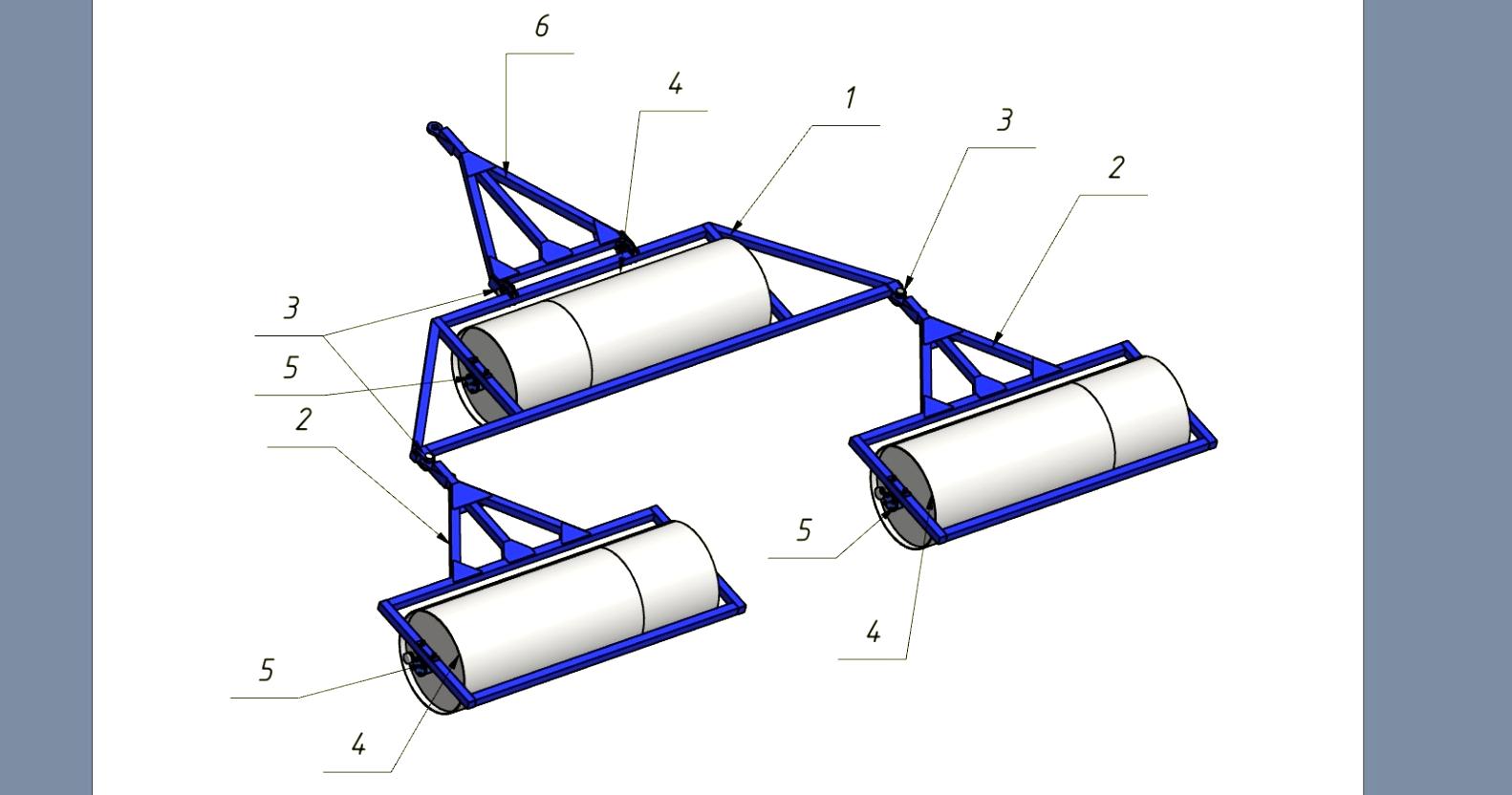 Рисунок 1. 1- центральная секция (рама); 2- задняя секция (рама); 3- палец крепления; 4 – рабочий орган; 5 – кронштейн; 6 – сница.Центральная секция представляет собой сварную конструкцию, состоящую из труб квадратного сечения, предназначенная  для крепления на ней рабочего органа 4, а также для сцепки с ведомыми секциями.Ведомые секции также изготовлены из труб квадратного сечения, и представляют собой конструкцию с жестко приваренной сницей.Рабочие органы крепятся на секцию при помощи болтового соединения и кронштейна 5, в который вмонтированы 2 подшипника качения и манжета. Для смазки подшипника в крышке имеется масленка. Сница центральной секции 6 является съемной и крепится на раме при помощи пальцев 3. Сница 6 представляет собой сварную конструкцию из труб квадратного сечения. В передней части сницы приварен зацеп для присоединения катка к трактору. Для выполнения погрузочно-разгрузочных работ при транспортировании секций катка на раме предусмотрены монтажные петли.Простота конструкции катка обеспечивает надежную работу, простоту в обслуживании, быстрое агрегатирование с трактором.При движении катка секции рабочих органов перекатываются по поверхности поля, вследствие чего происходит измельчение комков, выравнивается микрорельеф и уплотняется почва, что способствует подтягиванию влаги к семенам. Каток производит измельчение комьев, стабильно выдерживает глубину обработки и равномерно уплотняет поверхностный слой почвы.Принцип работы каткаПосле агрегатирования катка с трактором заполните рабочие органы водой, для этого: установите рабочий орган так, чтобы заправочная горловина находилась в крайней верхней точке;вывинтите пробку, заполните рабочий орган водой;ввинтите пробку. Проверьте, нет ли утечек, при выявлении утечек, устраните их путем затягивания пробки.Заполните аналогично все рабочие секции катков. Каток готов к работе.4. ТРЕБОВАНИЯ БЕЗОПАСНОСТИ4.1. При приемке и подготовке к работе.4.1.1 Строгое выполнение требования безопасности обязательно для лиц, обслуживающих агрегат. Запрещается приступать к обслуживанию катка и его эксплуатации, не ознакомившись с безопасными методами труда, согласно данного руководства.4.1.2. Запрещается допускать к работе с катком лиц, не имеющих удостоверение на право управления трактором, а также лиц, непрошедших инструктаж по технике безопасности.4.2. При установке и снятия с хранения4.2.1. Все виды работ с катком производить с использованием грузоподъемных механизмов, исключающих поднятие тяжелых узлов вручную.4.2.2. Строповку производить в обозначенных местах, приняв меры против самопроизвольного опрокидывания катка.4.3. При работе катка.4.3.1. Во избежание несчастных случаев во время работы катка необходимо соблюдать следующие правила по технике безопасности:движение агрегата начинать по установленному сигналу, когда между катком и трактором никого нет;производить подтяжку гаек, болтов и смазку подшипников можно только при остановке катка;не выполнять действия по управлению катком находясь вне кабины трактора.4.3.3. Категорически запрещается:агрегатировать с трактором неисправный каток;находиться на пути движения агрегата;при движении агрегата производить очистку рабочих органов от земли и растительных остатков;находится на катке при работе и транспортировке;перевозить на катке посторонние предметы;эксплуатировать каток без установки страховочной цепи.4.4. При транспортировкеПри транспортировке каток необходимо перевозить автотранспортом. Запрещается транспортировать каток в рабочем состоянии по дорогам общего пользования.Разгрузке катка производить грузоподъемными механизмами. Строповку производить в местах указанных заводом – изготовителем.5. ДОСБОРКА, НАЛАДКА И ОБКАТКА КАТКА.5.1 Подготовка к работе5.1.1 Каток отправляется заводом - изготовителем в разобранном виде. 5.1.2 Технологическая последовательность выполнения подготовительных работ на катке:изучить конструкцию катка и проверить комплектность;ознакомиться с правилами технического обслуживания катка;проверить исправность катка и правильность его сборки;осмотреть все движущие части, их крепления, подтянуть болты и гайки.5.2 Подготовка трактора к работе Подготовка трактора к работе заключается в следующем:установить на навеске трактора прицепную серьгу.5.3 Подготовка агрегата к работеПодготовка агрегата заключается в следующем:присоединить сницу к центральной секции катка; соединить секции катка между собой при помощи пальцев;присоединить каток к трактору;установить навесным устройством трактора горизонтальное положение сницы катка;соединить каток с трактором страховочной цепью;заполнить рабочие органы водой.5.4 Контроль качества сборки5.4.1. Проверить надежность креплений и соединений. Особое внимание уделить качеству затяжки крепления секции, шарнирных соединений, страховочной цепи.5.5 Режим и продолжительность обработки5.5.1. Перед обкаткой произвести агрегатирование  катка с трактором в рабочем положении;5.5.2. Провести осмотр и техническое обслуживание;5.5.3. Обкатать каток на поле. Начинать обкатку на малых скоростях, контролируя работу.5.5.4. После обкатки устранить замеченные недостатки и провести техническое обслуживание. 5.6 Проверка работы катка в полеПри пробном проходе агрегата необходимо проконтролировать уплотнение почвы в слое от 4 до 7 см. Создание валков земли не допускается.Проверить величину перекрытия следа секции.6. ПРАВИЛА ЭКСПЛУАТАЦИИ При эксплуатации катка необходимы, соблюдать следующие требования:агрегатировать каток с тракторами класса 1, 4…2,0проверить правильность сборки каткаежемесячно производить проверку технического состояния агрегата, надежности крепления резьбовых соединенийскорость передвижения катка по полю  до 12 км\ч строго соблюдать прямолинейность движения агрегата, допущенные огрехи исправить в последующих проходах при переезде на небольшие расстояния (с поля на поле) транспортировать каток в рабочем положении, двигаясь по полям, исключая движение по дорогам общего пользования.7.ТЕХНИЧЕСКОЕ ОБСЛУЖИВАНИЕ7.1 Виды и периодичность технического обслуживанияСогласно ГОСТ 20793-86 виды и периодичность технического обслуживания приведены в таблице 2Таблица 2- Виды и периодичность ТО 7.2 Перечень работ, выполняемых  по каждому виду технического обслуживания7.2.1. Техническое обслуживание при эксплуатации.7.2.1.1. При подготовке  к эксплуатации:очистить каток от пыли, грязи консервационной смазки, протереть его ветошью, смоченной Уайт - спиритом;проверить внешним осмотром комплектность катка;проверить наличие смазки в подшипниковых опорах секций рабочих органов, при необходимости заполнить смазкой;проверить правильность и надежность соединения катка с трактором;проверить взаимодействие вращающихся рабочих органов. Рабочие органы должны вращаться плавно, без перекосов и заеданий;осмотреть каток и убедиться в отсутствии утечки воды из рабочего органа катка, при необходимости, устранить утечку.7.2.2 Ежемесячное техническое обслуживание:при необходимости очистить каток от грязи и растительных остатков;проверить осмотром состояние и крепление болтовых соединений;осмотреть секции рабочих органов;проверить механические соединения  сборочных единиц, наличие грязи, смазочных материалов на их поверхности не допускается.7.2.3 Техническое обслуживание перед началом работ очистить каток от пыли, грязи и консервационной смазки, протереть его ветошью, смоченной Уайт - спиритом;проверить осмотром состояние и крепление болтовых соединений.7.2.4 Техническое обслуживание при хранении.7.2.4.1 Техническое обслуживание при постановке  на кратковременное хранение:при необходимости очистить рабочие органы от растительных остатков и земли;на время хранения каток ставится на ровную площадку, в закрытом помещении или под навес.7.2.4.2 Техническое обслуживание при снятии с кратковременного хранения:протереть ветошью детали, покрытые защитной смазкой;проверить осмотром состояние и крепления болтовых соединений.7.2.4.3 Техническое обслуживание при длительном хранении:тщательно очистить каток от пыли, грязи, растительных остатков;проверить техническое состояние и устранить выявленные неисправности;металлические неокрашенные поверхности рабочих органов очистить, протереть ветошью, смоченной Уайт – спиритом, просушить и покрыть битумным лаком, детали  и сборочные единицы с поврежденной окраской очистить от ржавчины, грязи и окраски;при обнаружении деталей, пришедших в негодность, заменить их новыми;7.2.4.4 Техническое обслуживание  при снятии с длительного хранения:очистить каток от пыли, грязи и консервационной смазки, протереть его ветошью, смоченной Уайт - спиритом; проверить осмотром состояние  крепления болтовых соединений;смазать трущиеся поверхности;проверить работоспособность катка.7.3 Порядок замены рабочих органовПри повреждении рабочего органа и его замене необходимо открутить кронштейны, которые крепят вал к раме, снять кронштейны с вала рабочего органа и произвести замену.7.4 Смазка каткаСмазывать каток необходимо в соответствии с таблицей 3 своевременно и в достаточной степени. Недостаточная смазка вызывает преждевременный износ трущихся частей, заедания и выход катка из строя.  Перед смазкой очистить масленки от пыли и налипшей грызи. Следить, чтобы в смазочный материал не попадала пыль. После смазки удалить с масленки излишки смазки.Все резьбовые соединения во избежание коррозии смазать солидолом Таблица смазкиТаблица 3Марки смазочных материалов должны соответствовать: Солидол С ГОСТ 4366-76; Солидол Ж ГОСТ 1033-79; Смазка ПВК ГОСТ 19537-83.8.ПРАВИЛА ХРАНЕНИЯ.8.1. По окончании сезона работ каток необходимо подготовить к хранению.8.2. Произвести проверку технического состояния катка.8.3. При кратковременном хранении (от 10 дней до двух месяцев) подготовку к хранению производить после окончания работ. 8.4. При длительном хранении (более двух месяцев) подготовку к хранению необходимо производить не более 10 дней с момента окончания работ.8.5 Работы при постановке и снятии с хранения производить в соответствии с разделом «Техническое обслуживание».8.6. Установить каток на хранение на специально оборудованной площадке.8.7. Помещение должно быть сухим относительная влажность воздуха не должна превышать 50-60%.8.8. При установке катка на хранение и снятии с хранения соблюдайте правила по технике безопасности;8.9. Состояние катка при хранении в закрытом помещении должно проверяться не реже одного раза в два месяца, а при хранении на открытых площадках  под навесом ежемесячно.9. КОМПЛЕКТНОСТЬКомплектность поставки определяется требованиями заказчика.Комплектность катка должна соответствовать «Комплектовочной ведомости» (таблица А.1 приложение А). Составные части, покрываемые консервационными материалами:поверхность рабочих органов.10. ТРАНСПОРТИРОВАНИЕ10.1. На рабочее место каток доставляется в разобранном виде на автотранспорте и собирается на месте.10.2. Сборка осуществляется при помощи пальцев, которые вставляются в проушины центральной рамы и зацепы ведомых катков.10.3. После сборки рабочие органы катка заполняются водой и агрегатируются с трактором: каток готов к работе.10.4. По окончании работы необходимо слить воду из рабочих органов, вытащить пальцы: каток готов к дальнейшей транспортировке.10.5. Допускается перемещение катка с поля на поле, со скоростью не выше рабочей.10.6 Погрузку и разгрузку катка производить с помощью специальных грузоподъемных средств под руководством механика или бригадира.10.7. При погрузке и разгрузке катка строповку производить в местах, обозначенных знаком «Место строповки» (в виде цепочки).10.8. При выполнении всех видов работ с катками и трактором необходимо соблюдать правила противопожарной безопасности.11. СВИДЕТЕЛЬСТВО О ПРИЕМКЕКаток водоналивной прицепной КВНП-6Год выпуска_________ заводской номер_________________________________Каток водоналивной гладкий секционный соответствует чертежам, техническим условиям ТУ 4732-02-67355221-2013, государственным стандартам и признан годным для эксплуатации.                                                      Начальник ОТКМП     _________________     ___________________                                                                                                            личная  подпись                                     (расшифровка подписи)12. ГАРАНТИИ ИЗГОТОВИТЕЛЯЗавод - изготовитель гарантирует соответствие катка требованиям технических условий при соблюдении потребителем правил эксплуатации, транспортирования, монтажа и хранения, установленных техническими условиями и руководством по эксплуатации.Гарантийный срок эксплуатации 12 месяцев со дня ввода катка в эксплуатацию, но не более 18 месяцев со дня приобретения его потребителем, при условии соблюдения правил эксплуатации, транспортирования и хранения, указанных в «Руководстве по эксплуатации» катка КВНП-6.Претензии по качеству должны предоставляться согласно положения о купле-продаже в соответствии с главой 30 Гражданского Кодекса Российской Федерации, Федеральными законами от 07.02.92 № 2300-1ФЗ «О защите прав потребителей», от 27.12.2002 № 184-ФЗ «О техническом регулировании», от 29.10.98 № 164-ФЗ «О финансовой аренде (лизинге)», кроме случаев, оговоренных взаимным соглашением сторон. При этом, претензии по комплектности должны предъявляться в день поступления катка к потребителю, а претензии к внешнему виду  должны предъявляться в течение 5 дней после поступления к потребителю. Срок службы катка до 8 лет.ТАЛОНООО «Завод Автотехнологий» 403901 Волгоградская область, Новониколаевский район,р.п. Новониколаевскийтел/факс (84444)6-90-05;6-90-071.Каток водоналивной прицепной КВНП-62.____________________________                        (число, месяц, год выпуска)3.____________________________(заводской номер катка)Каток водоналивной прицепной  КВНП-6 соответствует чертежам, техническим условиям ТУ 4732-016-67355221-2013, государственным стандартам.Гарантируется исправность катка в течение 12 месяцев со дня ввода его в эксплуатацию, но не позднее, чем 18 месяцев с момента получения потребителем М.П. Контролер __________________________подпись_______________________________________(дата получения катка  потребителем на складе завода-изготовителя)_______________________________________                                             (дата ввода в эксплуатацию)                                              М.П._____________________________ПРИЛОЖЕНИЕ «А»- КОМПЛЕКТОВОЧНАЯ ВЕДОМОСТЬТаблица А.1 – Комплектовочная ведомость катка КВНП-6СОДЕРЖАНИЕ1.Общие сведения …………………………………………………………………………………………..52.Технические характеристики………………………………………………………………………….53.Устройство и работа катка………………………………………………………………………………74.Требования безопасности………………………………………………………………………………84.1.При приемке и подготовке к работе……………………………………………………………84.2.При установке и снятии с хранения…………………………………………………………….94.3.При обкате и работе катка……………………………………………………………………………94.4.При транспортировке…………………………………………………………………………………..95.Досборка, наладка и обкатка на месте его применения…………………………….95.1.Подготовка катка к работе……………………………………………………………………………95.2.Подготовка трактора к работе……………………………………………………………………..105.3.Подготовка агрегата к работе………………………………………………………………………105.4.Контроль и качество сборки………………………………………………………………………..105.5.Проверка работы катка в поле…………………………………………………………………….106.Правила эксплуатации ……………………………………………………………………………………107.Техническое обслуживание……………………………………………………………………………117.1.Виды и периодичность технического обслуживания…………………………………117.2.Перечень работ, выполняемых по каждому виду технического обслуживания ……………………………………………………………………………….…………………..........117.3.Порядок замены рабочих органов………………………………………………………………137.4.Смазка катка…………………………………………………………………………………………………138.Правила хранения……………………………………………………………………………………………149.Комплектность……………………………………………………………………………………………….1410.Транспортирование……………………………………………………………………………………….1411.Свидетельство о приемке……………………………………………………………………………..1512.Гарантии изготовителя………………………………………………………………………………….15Гарантийный талон……………………………………………………………………………………….16Приложение « А» - Комплектовочная ведомость……………………………………….17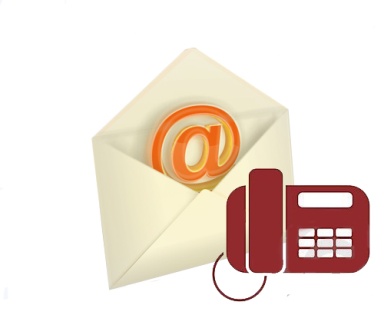 403901, Российская ФедерацияВолгоградская обл., р.п. Новониколаевскийул. Усадьба СХТ 2 а.Отдел продаж:8 (84444) 69005 , 69004 , 69006Техническая служба: 8 (84444) 69315e-mail : zavtotexnology@mail.ruНаименования параметраЗначение Модель  каткаКВНП-6ТипПрицепнойАгрегатируется с трактором класса1,4…2,0Масса машины; кгполная (сухая) в состоянии поставкив рабочем состоянии (с водой)14001%37003%Рабочая скорость; км/чдо 12 Габаритные размеры катка: Габаритные размеры катка:В рабочем положении; ммдлина478050ширина 620050высота  72050Размеры секций катка; мм1-Центральная секция, со съемной сницей:длина277450ширина 400050высота  2-Задняя секция:длинаширинавысота 7205021105022925072050Ширина захвата; м6,0Производительность за 1 час основного времени; га/часне менее 6Количество секций; шт.3Перекрытие следа секций, мм100Диаметр, ммводоналивного катка720Трудоемкость перевода в рабочее или транспортное положение, чел/ч1Время перевода агрегата из рабочего положения в положение дальнего транспорта и обратно; час, не более1Количество точек смазки, шт. - ежесменных6Трудоемкость ежесменного ТО, чел/час0,1Коэффициент надежности выполнения технологического процесса, не менее0,98Среднесменное время технического обслуживания, час0,3Коэффициент готовности с учетом:                                - оперативного времени0,9                                - организационного времени0,9Количество обслуживающего персонала, чел.1Гарантийный срок эксплуатации, месяцы12*Срок службы, летДо 8Виды технического обслуживанияПериодичность или срок поставки на ТОТехническое обслуживание при эксплуатационной обработке (подготовке, проведении, окончании)Один раз после рас консервации катка у потребителяЕжемесячное техническое обслуживаниеОдновременно с ЕТО трактора, с которым агрегатируется каток (через каждые 10 часов)Техническое обслуживание перед началом эксплуатации для машин сезонного использования1 раз перед началом рабочего сезонаТехническое обслуживание при хранении (кратковременное, длительное)1 раз после окончания рабочего сезона Наименование точек смазкиНаименование, марка и обозначение смазочных материаловКол. точек смазкиПериодичность смазкиПодшипники рабочих органовСолидол С или солидол Ж6ЕжемесячнаяКонсервацияСмазка ПВК-Перед установкой на хранение№ упаковочного местаНаименованиеКоличество1КВНП6-01.000.000 Центральная секцияКВНП6-01.300.000 СницаКВНП6-02.000.000 Задняя секция1 шт.1 шт.2 шт.